2022 YILI ŞUBELER ARASI GELENEKSEL FUTBOL TURNUVASI TALİMATIAmaçBİRİNCİ KISIMGenel HükümlerMadde 1-(1) Bu talimatın amacı; personelimiz arasındaki birlik ve beraberliği arttırmak, DSİ ailesine yeni katılan personelimizin kaynaşmasını sağlamak, hoşgörüyü, dostluğu ve DSİ' li olma ruhunu ön plana çıkarmak amacıyla yapılacak "2022 Yılı Şubeler Arası Geleneksel Futbol Turnuvası" ile ilgili esasları ve katılımcıların uymaları gereken yükümlülükleri belirlemektir.KapsamMadde 2- (1) Bu talimat, 2022 yılında yapılacak 2022 Yılı Şubeler Arası Geleneksel Futbol Turnuvasına katılacak takımları ve sporcuları kapsar.İKİNCİ KISIMYürütme Kurulunun Oluşumu ve Karar AlmasıYürütme Kurulunun OluşumuMadde 3- (1) Yürütme Kurulu aşağıdaki kişilerden oluşur.	Başkan Üye: 	Ejder AKBAŞÜye: 		Bünyamin SAĞLAMÜye: 		Kürşat GÜROCAKÜye:	 	Turgay KARA	Üye:		 Eyüp DÖNMEZÜye:		Fatih GÜLER (Gönüllü)(2)  Yürütme  Kurulu  üyeliklerinde  herhangi  bir  sebeple  bir  boşluk  oluşması  halinde Yürütme Kurulu Başkanı tarafından DSİ Personeli arasından yeni bir üye atanır.Yürütme Kurulunun GörevleriMadde 4- (1) Yürütme Kurulu a aşağıdaki görevleri yerine getirir:a)	Turnuvada uygulanacak kuralları belirler.b)	Turnuvaya katılacak takımların başvurularını inceler ve karar verir.c)	Turnuva süresince bu talimatta yazan kuralların uygulanmasına yönelik kararlar alır.d)	Turnuva  organizasyonunun (hakemler,  yelek vb. işlerin takibini) yapar.e)	Turnuvayla  ilgili  her  türlü  disiplin  ve  Turnuva  akışını  ilgilendiren  kararlan  almaya  ve uygulamaya yetkilidir. Turnuvaya katılan takımlar alınan bu kararlara uymak zorundadırlar.Yürütme Kurulunun   toplanması ve karar almasıMadde 5- (1) Yürütme Kurulu üye tamsayısının salt çoğunluğu ile toplanır ve oy çokluğu ile karar alır. Yürütme Kurulunun kararları kesindir.ÜÇÜNCÜ KISIMTurnuvaya Katılım Şartları ve Başvuru UsulüTurnuvaya Katılım ŞartlarıMadde 6 – (1) Daire Başkanlıkları ve Bölge Müdürlüğü birbirleri ile birleşerek turnuvaya katılamazlar.(2)	Takım oluşturmak için birden fazla Şube bir araya gelerek turnuvaya katılabilirler. Buna rağmen bazı takımlar yeterli sayıda oyuncuya ulaşmama durumunda aynı şubede başka takımda oynamayan oyuncuyu alabilir.(3)	Bölge Müdürlüğü turnuvada birden fazla takımla temsil edilebilirler. Bu durumda başka birimden oyuncu oynatamazlar.(4)	Turnuvaya tek takımla katılan Şube Müdürlükleri, turnuvaya katılmayan Şube Müdürlüklerinde kadroya giremeyen personelden ((Ek 6) daki formu doldurarak kurulun uygun görmesi halinde en fazla 3 oyuncu alabileceklerdir.(5) Şube Müdürlüğünde görev yapan bayan personellerin eşi (sadece bir kişilik kontenjan olmak kaydıyla) çalıştığı Şube Müdürlüğünde sporculara ilişkin şartları sağlamak koşuluyla misafir oyuncu olarak bağlı bulunduğu şubede oynayabilecektir.Turnuvaya başvuruMadde 7- (1) 	En az 8 asil, en fazla 6 yedek DSİ personeli, her bir oyuncu tarafından imzalanacak "katılım başvuru formu"nu hazırlayarak çoğunluk personelin bulunduğu birim tarafından başvuru yaparak Turnuvaya katılabilecektir.(2)	Turnuvaya katılan takımlar bir Takım Sorumlusu belirleyecektir. Takım adına talepler ve başvuru takım sorumlusu tarafından yapılacaktır.(3)	Turnuvaya katılacak tüm takımlar 200 TL katılım ücretini turnuva başlamadan önce DSİ Spor Derneğinin TR 310006400000164000881576  nolu İş bankası  hesabına Bağış adı altında 20.05.2022 tarihine kadar yatıracaktır. Katılım ücretini yatırmayan takım turnuvada yer almayacaktır.(4)	Takım Sorumlusu, katılım başvuru formunu (EK-1) ve turnuvaya katılacak takımdaki her oyuncu tarafından imzalanacak taahhütnameleri (EK-2) 17 Nisan 2022 tarihi mesai bitimine kadar Yürütme Kuruluna sunacaktır. Taahhütname vermeyen oyuncular müsabakalarda oynatılmayacaklardır.Sporculara ilişkin şartlarMadde 8 – (1) 2021-2022 sezonuna ait aktif profesyonel futbol lisansı bulunan sporcular turnuvada oynayamazlar. Turnuva devam ederken aktif lisanslı sporcu oynattığı tespit edilen takımlar oynadığı maçlarda hükmen mağlup sayılır.(2) – Turnuvanın en önemli amaçlarından biri olan eşit rekabet ilkesinin sağlanması için, Turnuvaya katılan takımlar Son 5 yılda Amatör Futbol oynamış ve lisansı olan 4 oyuncuyu kadroya yazabilir bunlardan 2 tanesini aynı anda oynatabilirler. Başvurularda Aktif futbolu bırakma tarihleri bildirilecek olup, aykırı durum Yürütme kurulunca tespit edilmesi durumunda Söz Konusu Takım Hükmen mağlup sayılacaktır.Başvuruların değerlendirilmesiMadde 9 – (1) Yürütme Kurulu tarafından başvurular değerlendirilerek 18 Nisan 2022 tarihinde turnuvaya katılacak takımlara ve oyunculara ilişkin kararlar alınacak ve kuralar çekilecektir.(2) Birden fazla takım olan birimlerin takım isimleri, başvuru sırasına göre birim adından sonra gelmek üzere tek haneli harf verilmek suretiyle (A, B, C, ..) Yürütme Kurulu tarafından belirlenecektir.DÖRDÜNCÜ KISIMTurnuva Süreci ve Müsabakalarda Uygulanacak KurallarTurnuva süreciMadde  10 - (1) Başvurular  sonuçlandıktan  sonra Turnuvadaki  grup  sayısına Yürütme Kurulunca karar verilir.(2)	Grup sayısı belirlendikten sonra fikstür çekimi Takım Sorumluları ile birlikte yapılır. Fikstür değişikliği konusunda Yürütme Kurulu yetkilidir.(3)	Bölge Müdürlüğü/Şube Müdürlüğü birden fazla takım çıkarması halinde takımların aynı grupta olmamasına çalışılacaktır.(4)	Turnuva maçları tek devreli lig usulü ile oynanacaktır. Lig usulü sonunda puan sıralamasında grupların 1. ve 2. takımları finallere yükselir. Puanlarda eşitlik olması durumunda 1. ve 2. Takımı belirlemek için “ikili averaja” (Takımların birbirleri ile yaptıkları karşılaşma sonucuna) bakılır. Eşitlik yine bozulmazsa gol averajına göre karar verilir. (5)	Gruplarında 1. ve 2. sıralarda yer alan takımlar bir üst tura yükselirler. Bir üst tur maçlarda yer alan takımlar; Maçlarını eleme usulüne göre oynarlar. Maçların berabere bitmesi durumunda üst tura geçecek takım müsabakadan hemen sonra seri şekilde yapılacak 5' er penaltı sonucunda belirlenir. Penaltı atışları eşitlik bozulana kadar devam eder.(6)	Gruplarda takımların puanlarının eşit olması halinde, iki takımın kendi arasında oynadığı müsabakaya bakılır, eşitlik halinde genel averaja bakılacaktır Üç ve daha fazla takım sayısında kendi aralarındaki averaj sistemine ve genel averaj sistemine bakılacaktır.(7)	Turnuvada dereceye girecek takımlara 1., 2., ve 3.lük kupası verilecektir.(8)	Turnuvada Centilmen Sporcu ve Gol Kralı Yürütme Kurulu tarafından belirlenerek ödüllendirilecektir.Müsabakalara ilişkin kurallarMadde 11 – (1) Her takım sahaya forma, şort ve spor malzeme1eri ile çıkmak zorundadır. Müsabakaya çıkan iki takımın formaları aynı renk olması durumunda, hakemin kura ile belirleyeceği takım müsabakaya yelekle devam edecektir.(2)	Bir takımdaki formaların tek tip olmaması durumunda bu takımın tüm oyuncuları DSİ Spor tarafından verilecek yelek ile maça çıkacaktır.(3)	Maçlar 2 x 30 dakika üzerinden oynanacak, devre arası 10 dakika olarak uygulanacaktır.(4)	Müsabakada takımlar 1 kaleci,  7 oyuncu olarak top1am 8 oyuncuyla sahada yer alacaklar, müsabaka listesine en faz1a 14 oyuncu yazılacaktır.(5)	Takımlar sahaya en az 6 oyuncuyla çıkabilecek, 6 oyuncudan az sayıda sporcu ile sahaya çıkan takım hükmen mağlup sayılacaktır. Ayrıca maça hiç çıkmayan takımlar hükmen mağlup  (6 – 0 ) sayılacaktır.(6)	Müsabakalarda en faz1a 5 oyuncu değişikliği yapılacaktır.(7)	Müsabaka1arda T.F.F. oyun kuralları geçerli o1acak ofsayt, kaleciye geri pas ve taç uygulaması yapılmayacaktır.(8)	Müsabakalarda oyun kuralları içerisinde kırmızı kartla cezalandırılan  oyuncuya ilişkin karar Yürütme Kurulu tarafından  verilecektir.  Küfür,  fiili müdahale,  rakibe ve seyirciye saldırma ve sportmenlik dışı hareket neticesinde hakem tarafından kırmızı kartla cezalandırılan  oyuncu Turnuvadan  ihraç  edilecek, takıma verilecek ceza ise Yürütme Kurulu tarafından belirlenecektir.  (9)	Bütün takımlar, maçta oynayacak oyuncuları gösterir müsabaka takım listesini (EK-4) hazırlayarak Takım Sorumlusu tarafından imzalanmış halde maç başlamadan masa hakemine teslim edecektir.(10)	Her takıma sadece bir maç erteleme talebi hakkı verilebilecektir.(11) Maçlara; Çivili krampon, kolye, yüzük ve saat vb. tehlikeli aksesuarla çıkılamaz. Ayrıca pantolon gömlek gibi giysilerle oynanamaz siyasi ,dini,sosyal vb. içeriklerle propaganda amacı taşıyan bayrak flama forma gibi ürünlerin kullanılması yasaktır. 12 – Sporcular sahaya halı saha ayakkabısı ile çıkacaklardır. 13- Maçlar Gençlik Spor İl Müdürlüğünde görev yapan Bir hakem ve yardımcısı tarafından yönetilecektir.BEŞİNCİ KISIMÇeşitli ve Son HükümlerYürürlükMADDE 12 - (1) Bu Talimat eposta ile katılımcıların bilgilendirildiği tarihte yürürlüğe girer.YürütmeMADDE 13- (1) Bu Talimat hükümlerini Yürütme Kurulu yürütür. Talimatta yer almayan bir konu olması durumunda alınacak kararlarda Yürütme Kurulu tam yetkilidir.DSİ SPOR KULUBÜ YÖNETİM KURULU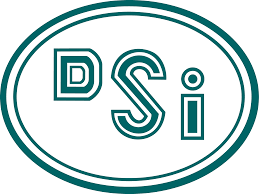 DSİ SPOR KULÜBÜ DERNEĞİKAHRAMANMARAŞDSİ SPOR KULÜBÜ DERNEĞİKAHRAMANMARAŞDSİ SPOR KULÜBÜ DERNEĞİKAHRAMANMARAŞGÜREŞ FUTBOL BASKETBOL VOLEYBOL TENİS MASA TENİSİYÜZME JUDO VOLEYBOL  SATRANÇ